DRA. ANA LUISA MÓNICA GONZÁLEZ-CELIS RANGELSEMBLANZA CURRICULARalgcr10@hotmail.com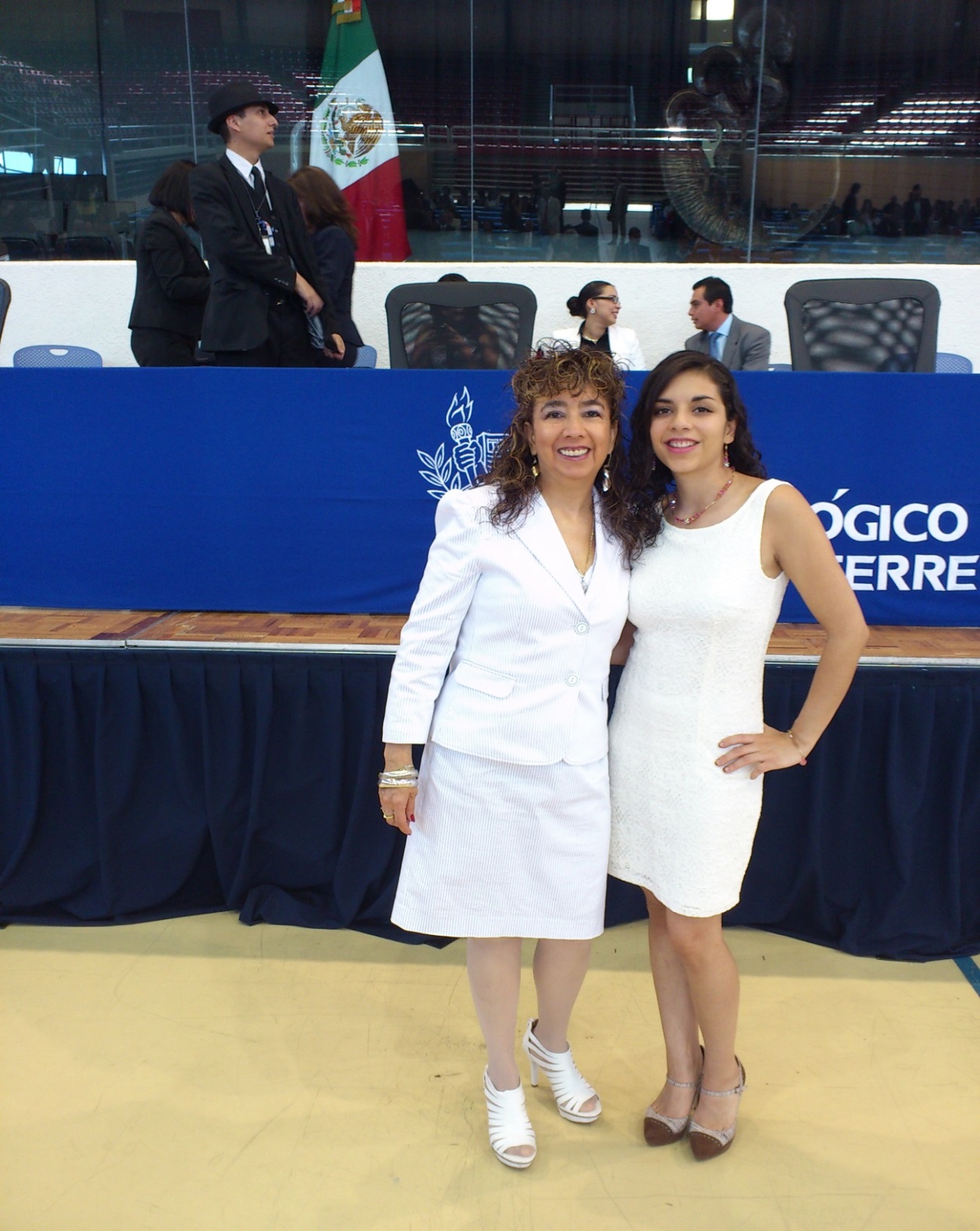 Egresada de la Facultad de Estudios Superiores Iztacala de la Universidad Nacional Autónoma de México donde obtuvo la licenciatura en Psicología y la Maestría en Investigación de Servicios de Salud. Y en la Facultad de Psicología de la UNAM, el Grado de Doctora (2002). Profesora Titular “C” e Investigadora de la Carrera de Psicología, Posgrado e Investigación de la FES Iztacala UNAM, desde hace más de 36 años, donde cuenta con el Nivel “D” en el PRIDE de la UNAM. Ha sido directora de más de 40 tesis de licenciatura, maestría y doctorado en Psicología de la UNAM. Miembro del Padrón de Tutores como Tutora Principal del Programa de Doctorado en Psicología de la UNAM, donde ofrece cursos de Doctorado en el área de Metodología y Estadística, y Psicología del Envejecimiento. Miembro del Sistema Nacional de Investigadores Nivel I desde el 2004. Ha sido reconocida con el Mérito Académico (2009) y distinguida con la Cátedra Alexander I. Oparin (2010), para impartir el curso Evaluación en Gerontología: Una Visión Multidisciplinaria en el Área de la Salud, en la FES Iztacala. Ha publicado más de 20 artículos en revistas nacionales e internacionales, con arbitraje e indizadas. Tiene más de 20 capítulos de libro por invitación. Es coordinadora y autora del libro Evaluación en Psicogerontología publicado por Editorial Manual Moderno. Autora del libro Evaluación de Calidad de Vida en la Vejez y co-autora del libro Terapia cognitivo-conductual de grupo en la atención del adulto mayor. Guía práctica para terapeutas, publicados por la UNAM. Tiene más de 50 trabajos presentados en congresos nacionales y más de 20 en congresos internacionales. Ha sido invitada en más de 20 eventos nacionales e internacionales a presentar conferencias. Además de haber sido invitada a impartir pláticas por la Academia Mexicana de Ciencias. Ha desarrollado investigación en el área de Calidad de Vida y Ancianos. Ha fungido como árbitro en evaluación de Proyectos PAPIIT y de CONACYT; dictaminado artículos para Revistas Nacionales e Internacionales; evaluado trabajos para congresos nacionales, y participado en jurados de exámenes de oposición en la UNAM, además de haber participado en diferentes órganos colegiados, en la UNAM y en la Sociedad Mexicana de Psicología. Es responsable del Proyecto de Investigación de Psicología del Envejecimiento, Calidad de Vida y Salud, de la FES Iztacala, UNAM, del cual ha obtenido financiamiento como responsable por parte de la DGAPA-UNAM, en programas PAPIIT, PFAMU y PAPCA de la UNAM; e investigadora por convenio con el Instituto Mexicano del Seguro Social.20 de Julio de 2015.PUBLICACIONESARTÍCULOS1.	GONZÁLEZ-CELIS, R. A. L. & Gómez-Benito, J. (2013). Spirituality and quality of life and its effect on depression in older adults in Mexico. Psychology, 4(3), 178-182. DOI:10.4236/psych.2013.43027. Google-based Impact Factor: 1,082.	GONZÁLEZ-CELIS, R. A. L. & Gómez-Benito, J. (2013). Quality of life in the elderly: Psychometric properties of the WHOQOL-OLD module in Mexico. Health, 5(12A), 110-116. DOI: http://dx.doi.org/10.4236/health.2013.512A015.Google-based Impact Factor: 0,563.	Hattori-Hara, M. & GONZÁLEZ-CELIS, R. A. L. (2013). Coping strategies and self-efficacy for Diabetes management in older Mexican adults. Psychology, 4 (6AI), 39-44. DOI:10.4236/psych.2013.46AI006. Google-based Impact Factor: 1,084.	GONZÁLEZ-CELIS, R. A. L., Chávez, B. M. & Trón, A. R. (2011). Calidad de vida y adaptación psicológica en una muestra de ancianos que habitan en la ciudad de México. Revista Memorialidades. Universidade Estadual De Santa Cruz. DFCH - Núcleo De Estudos Do Envelhecimento, No. 16, Jul./Dez., 2011: 29-53. ISSN 1808 8090.5.	Acuña-G., M. R. & GONZÁLEZ-CELIS, R. A. L. (2011). Autoeficacia y red de apoyo social en adultos mayores. Journal of Behavior, Health & Social Issues, 2(2), 71-81. ISSN 2007-0780. DOI:10.5460/jbhsi.v2.2.26792. Latindex: (Criterios cumplidos: 33/33)6.	GONZÁLEZ-CELIS, R. A. L. (2010). La importancia de estudiar la vejez y el temor a la muerte. Journal of Behavior, Health & Social Issues, 2(2), 5-10.Latindex: (Criterios cumplidos: 33/33)7.	GONZÁLEZ-CELIS, R. A. L. & Araujo, V. A. V. (2010). Estrategias de afrontamiento ante la muerte y calidad de vida en adultos mayores. Revista Kairós Gerontologia, 13(1), São Paulo, junho 2010: 167-90. ISSN 2176-901X.8.	    Flores, L. A., GONZÁLEZ-CELIS, R. A. L., & Valencia, O. A. (2010). Validación del instrumento de autoeficacia para realizar conductas saludables en niños mexicanos sanos. Revista Psicología y Salud, 20(1): 23-30. ISSN 1405-1109.9.	   Acosta Quiroz, C. O. & GONZÁLEZ-CELIS, R. A. L. (2009). Actividades de la vida diaria en adultos mayores: la experiencia de dos grupos focales. Psicología y Salud, 9(2), 289-293.Latindex: (Criterios cumplidos: 33/33)10.	GONZÁLEZ-CELIS, R. A. L. (2009). Composición factorial del inventario de depresión de Beck en ancianos mexicanos. Journal of Behavior, Health & Social Issues, 1(1), 15-28. ISSN 2007-0780.Latindex: (Criterios cumplidos: 33/33)11.	Vergara-Lope, T. S. & GONZÁLEZ-CELIS, R. A. L. (2009). Psicoterapia cognitivo conductual de grupo manualizada como una alternativa de intervención con adultos mayores. Revista Intercontinental de Psicología y Educación, 11(2), 155-189.Latindex: (Criterios cumplidos: 31/33)12.	GONZÁLEZ-CELIS, R. A. L. & Martínez, C. R. L. (2009). Análisis comparativo de la calidad de vida y la ansiedad en jóvenes estudiantes universitarios y adultos mayores. Revista Mexicana de Investigación en Psicología, 1(1), Verano, 98-110. ISSN 2007-0926.13.	Rivera Ledesma, A., Montero López Lena, M., GONZÁLEZ-CELIS, R. A. L., & Sánchez Sosa, J. J. (2007). Escala de ansiedad ante el envejecimiento de Lasher y Faulkender: propiedades psicométricas en adultos mayores mexicanos. Salud Mental, 30(4), 55-61.ISI Web of Knowledge: 0.275 (Q4)14.	GONZÁLEZ-CELIS, R. A. L & Lázaro, L. G. (2007).  Espiritualidad y sentimientos de soledad sobre la calidad de vida en adultos mayores. Revista Psicología y Ciencia Social. 9(1): 44-55.Latindex:15.	GONZÁLEZ-CELIS, R. A. L., & Padilla, A. (2006). Quality of life and coping strategies in older adults with problems and diseases in Mexico city. Universitas Psychologica, 5(3), 501-509.ISI Web of Knowledge: 0.309 (Q4)16.	Esquivel, H. R. I., Jiménez, F. J., GONZÁLEZ-CELIS, R. A. L., & Gazano, F. A. A. (2006). Efecto de la depresión en la percepción de salud bucal y calidad de vida en adultos mayores. Revista ADM, 63(2), 62-68.Latindex: (Criterios cumplidos: 29/33)17.	Jiménez, F. J., Esquivel, H. R. I. & GONZÁLEZ-CELIS, R. A. L. (2006). El efecto de la actividad física en la calidad de vida. Educar Revista de Educación. México. 38. Julio-septiembre: 17-26.18.	GONZÁLEZ-CELIS, R. A. L., Esquivel, H. R. I. & Jiménez, F. J. (2005). Impacto de un aula para personas mayores sobre la calidad de vida. Una experiencia inter-generacional. Avances de un proyecto. Revista Interamericana de Educación de Adultos. Centro de Cooperación Regional para la Educación de Adultos en América Latina y El Caribe (CREFAL). 27(1): 95-109.19.	GONZÁLEZ-CELIS, R. A. L., & Sánchez-Sosa, J. J. (2003). "Efectos de un programa cognitivo-conductual para mejorar la calidad de vida en adultos mayores". Revista Mexicana de Psicología. 20(1), 43-58.  ISI Web of Knowledge: 0.257 (Q4)20.	Jiménez, F. J., Esquivel, H. R. I. & GONZÁLEZ-CELIS, R. A. L. (2003). La percepción de salud bucal como medida de la calidad de vida en ancianos. Revista ADM. México. 60(1), 19-24.   Latindex: (Criterios cumplidos: 29/33)21.	Rodríguez Zamora, M. C. & GONZÁLEZ-CELIS, R. A. L. (2000). Calidad de vida relacionada a la salud. Desarrollo Científico de Enfermería. 8(6), 168-170.  Latindex: (Criterios cumplidos: 31/33).22.	Said Martínez, J., GONZÁLEZ-CELIS, R. A. L., Fajardo Velázquez, R., Izita Rosales, A., Meneses Reyes, A. & Fuentes Canseco, I. (1999). El costo de la atención médica de pacientes con síndrome de inmunodeficiencia adquirida en población derechohabiente del Instituto Mexicano del Seguro Social. Salud Comunitaria. 3(2), 7-13.23.	Said, J., Izita, A., GONZÁLEZ-CELIS, R. A. L., & Meneses, A. (1998). Craneocorpografía en pacientes con vértigo. Anales de Otorrinolaringología Mexicana. 43(4), 179-183. Latindex: (Criterios cumplidos: 28/33)LIBROS (Autora y Co-autora)1.	GONZALEZ-CELIS, R. A. L. (2009) [Coord.]. (2009). Evaluación en Psicogerontología. México: Editorial Manual Moderno. ISBN 978-607-448-034-4.2.	GONZALEZ-CELIS, R. A. L., Trón, A. R. & Chávez, B. M. (2009). Evaluación de Calidad de Vida a través del WHOQOL en Población de Adultos Mayores en México. México: UNAM FES Iztacala. ISBN 978-607-02-0852-2.3.	Vergara-Lope, T. S. & GONZALEZ-CELIS, R. A. L. (2011). Terapia Cognitivo-Conductual de Grupo en la Atención del Adulto Mayor. Guía Práctica para Terapeutas. México: UNAM FES Iztacala. ISBN 978-607-02-1969-6.CAPÍTULOS DE LIBRO1.	GONZÁLEZ-CELIS, R. A. L. (2015). Calidad de vida en la vejez y envejecimiento activo. En: D. A. Muñoz-González (Coord.). Tópicos de Gerontología. México: Editorial Trillas. (Aceptado para su publicación).2.	GONZÁLEZ-CELIS, R. A. L. (2015). Envejecimiento exitoso. En: A. González-Hurtado (Coord.). Envejecimiento exitoso, meta de la Psicogerontología, compilación. San Luis Potosí: Editorial Académica Española, p. 106-124. ISBN 978-3-659-04181-5.3.	GONZÁLEZ-CELIS, R. A. L. (2014). Determinantes de un envejecimiento exitoso. Generatividad, bienestar, calidad de vida y autoeficacia. En: G. R. Ortiz-Viveros & I. Stange-Espínola (Coord.). Psicología de la Salud. Diversas perspectivas para mejorar la calidad de vida. México: Benemérita Universidad Autónoma de Puebla, p. 219-245. ISBN: 978-607-96675-4-2.4.	GONZÁLEZ-CELIS, R. A. L. (2013). Aportaciones de la terapia cognitivo-conductual y la calidad de vida en el adulto mayor. En: M. A. Cubillo-León & F. Quintanar-Olguín (Comp.). Por una Cultura del Envejecimiento. México: Centro Mexicano Universitario de Ciencias y Humanidades, pp. 54-70. ISBN 978-607-96368-0-7.5.	Vidaña-Gaytán, M. E., Vázquez-Ramírez, P., Castro-Valles, A., Muñoz-Bernal, A., Almada-Mireles, H., Rodríguez-Tadeo, A., Wall-Medrano, A. & GONZÁLEZ-CELIS, R. A. L., (2013). Salud del adulto mayor: ansiedad en la presencia de hipertensión y diabetes. En: M. D. García-Sánchez & R. A. Samaniego-Garay (Coord.). Psicología de la Salud y sus Campos de Aplicación. México: Coordinación de Investigación y Posgrado. Universidad Autónoma de Zacatecas, p. 277-297. ISBN 978-607-7678-88-5.6.	GONZÁLEZ-CELIS, R. A. L. (2012). La autoeficacia en las actividades cotidianas. En: L. M., Gutiérrez-Robledo & D. Kershenobich-Stalnikowitz [Coords.]. Envejecimiento y Salud. Una Propuesta para un Plan de Acción. México: Academia Nacional de Medicina de México. Academia Mexicana de Cirugía, A. C. Instituto de Geriatría. Universidad Nacional Autónoma de México, pp. 179-191. ISBN 978-607-02-3171-1.7.	GONZÁLEZ-CELIS, R. A. L. (2012). Cómo afrontar el estrés en la vejez. En: S. Galán-Cuevas & E. J. F. Camacho-Gutiérrez (Coord.). Estrés y Salud: Investigación Básica y Aplicada. México: Editorial Manual Moderno. Universidad Autónoma de San Luis Potosí. Cap. 9, pp. 115-130. ISBN 9786074482256.8.	GONZÁLEZ-CELIS, R. A. L. (2012). Las variables en Psicología: su clasificación, definición y medición. En: M. Chávez B. & R. Trón A. (Coord.). Análisis Descriptivo en Psicología. Aspectos Metodológicos y Estadísticos. México: UNAM FES Iztacala. Cap. 2, pp. 19-67, 243-248. Tiraje: 300 ejemplares. ISBN 978-607-02-3632-7.9.	GONZÁLEZ-CELIS, R. A. L. (2012). La psicología del envejecimiento: Un campo emergente, una necesidad urgente. En: M. L. Sánchez-Encalada (Coord.). Servicio Social y Prácticas Profesionales en Psicología. México: UNAM FES Iztacala, Cap. 9, pp. 113-122. Tiraje: 100 ejemplares. ISBN 978-607-02-3880-2.10.	GONZÁLEZ-CELIS, R. A. L., Chávez, B. M. & Trón, A. R. (2011). Calidad de vida y bienestar psicológico en un grupo de ancianos de la ciudad de México. En: J. M. Román-Sánchez, M. A. Carbonero-Martín & J. D. Valdivieso-Pastor [Comps.]. Educación, Aprendizaje y Desarrollo en una Sociedad Multicultural. Madrid: Ediciones de la Asociación Nacional de Psicología y Educación, p. 4839-4850. ISBN 978-84-614-8296-2.11.	Acuña-Gurrola, M. R. & GONZÁLEZ-CELIS, R. A. L. (2011). Habilidades sociales y calidad de vida en adultos mayores mexicanos de un centro recreativo. En: J. M. Román-Sánchez, M. A. Carbonero-Martín & J. D. Valdivieso-Pastor [Comps.]. Educación, Aprendizaje y Desarrollo en una Sociedad Multicultural. Madrid: Ediciones de la Asociación Nacional de Psicología y Educación, p. 1304-1316. ISBN 978-84-614-8296-2.12.	Hattori-Hara, M. & GONZÁLEZ-CELIS, R. A. L. (2011). Calidad de vida y carga percibida en cuidadores de adultos mayores con diabetes mellitus. En: J. M. Román-Sánchez, M. A. Carbonero-Martín & J. D. Valdivieso-Pastor [Comps.]. Educación, Aprendizaje y Desarrollo en una Sociedad Multicultural. Madrid: Ediciones de la Asociación Nacional de Psicología y Educación, p. 991-1001. ISBN 978-84-614-8296-2.13.	GONZÁLEZ-CELIS, R. A. L. (2010). Calidad de Vida en el Adulto Mayor. En: L. M. Gutiérrez-Robledo & J. H. Gutiérrez-Ávila [Coords.]. Envejecimiento Humano. Una Visión Transdisciplinaria. México: Instituto de Geriatría. Secretaría de Salud, p. 365-378. ISBN 978-607-460-121-3.14.	Montes de Oca, Zavala, V. (coordinadora), Giraldo, R. L. (relatora), Arroyo, R. M. C., Enríquez, R. M. R., Figueroa, P. J. G., Garay, V. S., GONZÁLEZ-CELIS, R. A. L., Larralde, S., Picardi, M. P. & Reyes, G. L. (2010). Familias y relaciones de género e intergeneracionales de frente al envejecimiento demográfico: efectos en la salud de hombres y mujeres adultos mayores. En: L. M., Gutiérrez-Robledo & J. H., Gutiérrez-Ávila [Coords.]. Perspectivas para el Desarrollo de Investigación sobre el Envejecimiento y la Gerontecnología en México. México: Instituto de Geriatría, Secretaría de Salud, p. 145-159. ISBN 978-607-460-175-6.15.	GONZÁLEZ-CELIS, R. A. L. (2009). Autoeficacia para realizar actividades cotidianas (AeRAC) en ancianos mexicanos. En: A. L. González-Celis, R. [Coord.]. (2009). Evaluación en Psicogerontología. México: Editorial Manual Moderno. Cap. 4, p. 47-74. ISBN 978-607-448-034-4.16.	GONZÁLEZ-CELIS, R. A. L. & Ríos, S. M. R. (2007). La investigación en psicología: Tipos de estudio, objetivos e hipótesis. En: M. Chávez B. [Coord.]. Métodos Cuantitativos. México: UNAM FES Iztacala. Cap. 1, p. 1-46. ISBN 978-970-32-3677-0.17.	Sánchez-Sosa, J. J. & GONZÁLEZ-CELIS, R. A. L. (2006). Evaluación de la calidad de vida desde la perspectiva psicológica. En: V. E. Caballo (Coord.). Manual para la Evaluación Clínica de los Trastornos Psicológicos: Trastornos de la Edad Adulta e Informes Psicológicos. Madrid: Editorial Pirámide, p. 473-492. ISBN: 84-368-2023-1.18.	GONZÁLEZ-CELIS, R. A. L. (2005). ¿Cómo mejorar la calidad de vida y el bienestar subjetivo de los ancianos? En: L. Garduño, B. Salinas & M. Rojas (Coord.). Calidad de Vida y Bienestar Subjetivo en México. México: UDLA Puebla-Plaza y Valdés. Cap. 10, p. 259-294.                19.	GONZÁLEZ-CELIS, R. A. L. (2003). Los adultos mayores: Un reto para la Familia. En: L. L. Eguiluz [Compiladora]. Dinámica de la Familia. Un Enfoque Psicológico Sistémico, México: Editorial Pax. Cap. 8, p.27-139.                         20.	Sánchez-Sosa, J. J. & GONZÁLEZ-CELIS, R. A. L. (2002). "La calidad de vida en ancianos". En: E. L. Reynoso & N. I. Seligson, (Coord.). Psicología y Salud, México: Facultad de Psicología, UNAM - CONACyT, p. 191-218.  RESPONSABLE DE PROYECTOS DE INVESTIGACIÓN (Con Financiamiento)2008-2009	 Proyecto “Fortalecimiento de las Redes de Apoyo Social e Impacto en la Adaptación Psicológica en la Vejez. Efectos de una Intervención sobre la Calidad de Vida en Adultos Mayores”; dentro del Programa de Apoyo a Proyectos de Investigación e Innovación Tecnológica (PAPIIT). DGAPA-UNAM. Proyecto No. IN303308-2. Duración: 01-2008 al 12-2009.2009-2010	 Proyecto PAPCA 2009-2010 “Autoeficacia en el manejo de la diabetes en ancianos. Efectos en la calidad de vida y en la adaptación psicológica”. FES Iztacala, UNAM. Proyecto No. 13. Duración: del 14-05-2009 al 13-05-2010.2010-2011	 Proyecto “Afrontamiento saludable en adultos mayores con diabetes mellitus. Efectos de la intervención cognitivo-conductual con un módulo dirigido a sus cuidadores”; dentro del Programa de Apoyo a Proyectos de Investigación e Innovación Tecnológica (PAPIIT). DGAPA-UNAM. Proyecto No. IN306710-2. Duración: 01-2010 al 12-2011.2010-2011	 Proyecto PAPCA 2010-2011 “Impacto de la enfermedad crónica asociada a variables psicológicas y calidad de vida en ancianos de tres poblaciones urbanas: Chihuahua, D.F. y estado de México”. FES Iztacala, UNAM. Proyecto No. 48. Duración: 01-2011 al 12-2011.2012-2013	 Proyecto “Variables psicológicas asociadas a la calidad de vida en ancianos con enfermedades crónicas. Un estudio transcultural México-España”; en colaboración con la Universidad de Barcelona, Barcelona, España. Duración: 08-2012 al 01-2013.2014-2015	 Proyecto “Factores Asociados al Envejecimiento: Calidad de Vida, Bienestar, Generatividad, Autoeficacia y Depresión”; dentro del Programa de Apoyo a Proyectos de Investigación e Innovación Tecnológica (PAPIIT). DGAPA-UNAM. Proyecto No. IT300714-2. Duración: 01-2014 al 12-2015.2014-2015	 Proyecto “Factores Asociados al Envejecimiento: Calidad de Vida, Bienestar, Generatividad, Autoeficacia y Depresión” para ser realizado en la Unidad de Medicina Familiar 51 del Instituto Mexicano del Seguro Social; autorizado con el dictamen registrado con el folio R-2014-1503-40.DIRECCIÓN DE TESIS DOCTORAL (CONCLUÍDAS Y APROBADAS EN EXAMEN DE GRADO)2009		Tesis “Intervención cognitivo conductual en adultos mayores: Retos y dificultades en la adaptación de una terapia de grupo manualizada”. Alumna: Vergara Lope Tristán Samana. Fecha de inicio: 16 de agosto de 2004. Generación 2005-1. Fecha de Conclusión de Tesis con Votos Aprobatorios: 13 de noviembre de 2008. Fecha de examen de grado: 6 de marzo de 2009. Universidad Nacional Autónoma de México.2010		Tesis “Envejecimiento exitoso y actividades de la vida diaria: Efectos de un curso-taller”. Alumno: Acosta Quiroz Christian Oswaldo. Fecha de inicio: 14 de agosto de 2006. Generación 2007-1. Fecha de Conclusión de Tesis con Votos Aprobatorios: 30 de julio de 2010. Fecha de examen de grado: 10 de septiembre de 2010. Universidad Nacional Autónoma de México.2012		Tesis “Red social, bienestar emocional y autoeficacia en adultos mayores”. Alumna: Acuña Gurrola María del Refugio. Fecha de inicio: 15 de agosto de 2007. Generación 2008-1. Fecha de examen de postulación: 5 de diciembre de 2008. Fecha de examen de candidatura: 18 de enero de 2012. Resultado: Aprobada Candidata a Doctora. Conclusión de tesis con fecha de votos aprobatorios: 19 de enero de 2012. Fecha de examen de grado: 11 de junio de 2012. Universidad Nacional Autónoma de México.2014		Tesis “Entrenamiento en competencias de afrontamiento al adulto mayor con Diabetes Mellitus Tipo 2 y su cuidador informal”. Alumna: Hattori Hara Mónica. Fecha de cambio de tutor: 4 de marzo de 2009. Generación 2009-1. Fecha de examen de postulación: 27 de enero de 2010. Fecha de examen de candidatura: 28 de octubre de 2013. Resultado: Aprobada Candidata a Doctora. Conclusión de tesis con fecha de votos aprobatorios: 18 de marzo de 2014. Fecha de examen de grado: 24 de octubre de 2014. Universidad Nacional Autónoma de México.RECONOCIMIENTOS Y DISTINCIONES2009		Reconocimiento al Mérito Académico, distinción otorgada por la Universidad Nacional Autónoma de México, FES Iztacala en marzo de 2009 como académica en la categoría de Profesora de Carrera.2010		Distinción durante el año 2010 para ejercer por invitación la Cátedra Especial Alexander I. Oparin, con el tema “Evaluación en Gerontología. Una Visión Multidisciplinaria en el Área de la Salud”, con una duración de 40 horas; que otorga la FES Iztacala, UNAM, a uno de los tres académicos que recibieron el Mérito Académico 2009 en la categoría de Profesora de Carrera; dirigida a profesores de las diferentes carreras del área de la Salud de la FESI-UNAM.2011-2015	 Ratificación del dictamen favorable emitido por la Comisión Especial PRIDE para asignar el nivel “D”; en la sesión extraordinaria del 22 de septiembre de 2011 del pleno del Consejo Académico del Área de las Ciencias Sociales de la Universidad Nacional Autónoma de México.2012		Aprobación de la solicitud para participar en el Programa de Apoyo para la Superación del Personal Académico (PASPA) de la UNAM, para realizar una Estancia Sabática en el Extranjero en la Universidad de Barcelona, España, con una duración de seis meses, del 1° de agosto de 2012 al 31 de enero de 2013.20 de Julio de 2015.